Туристический слет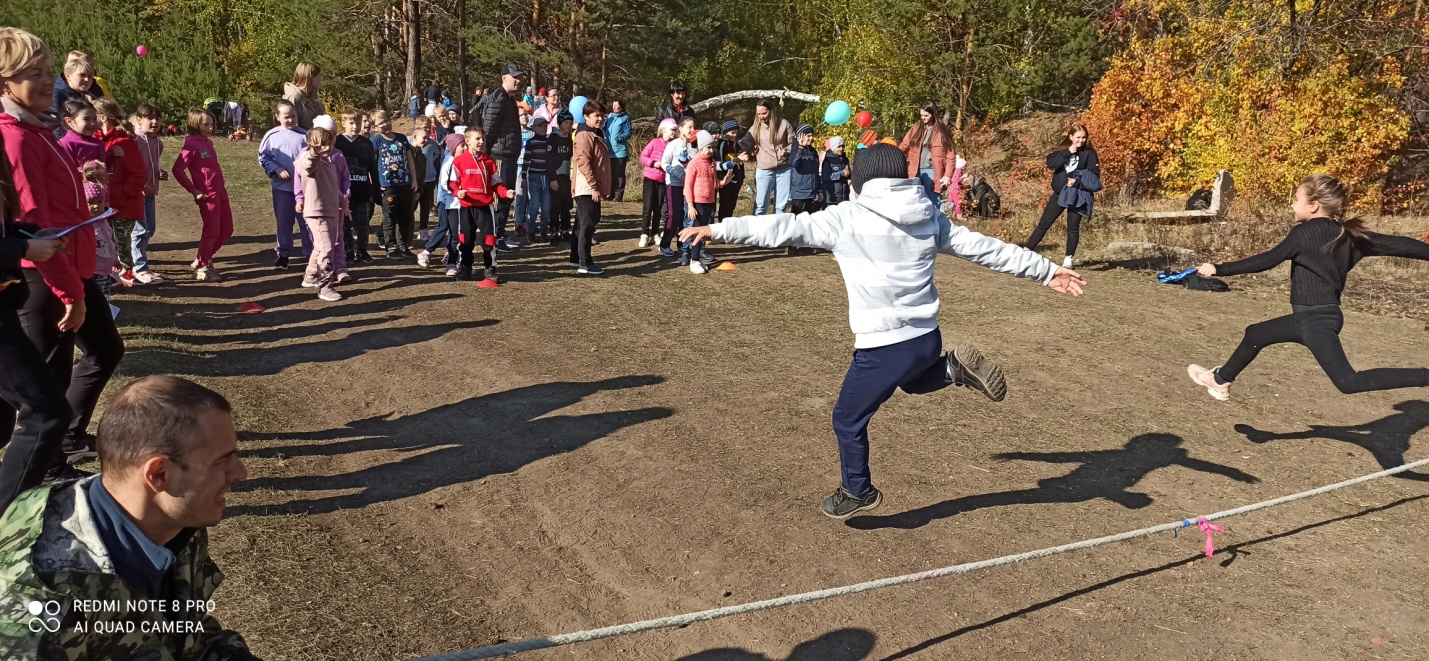 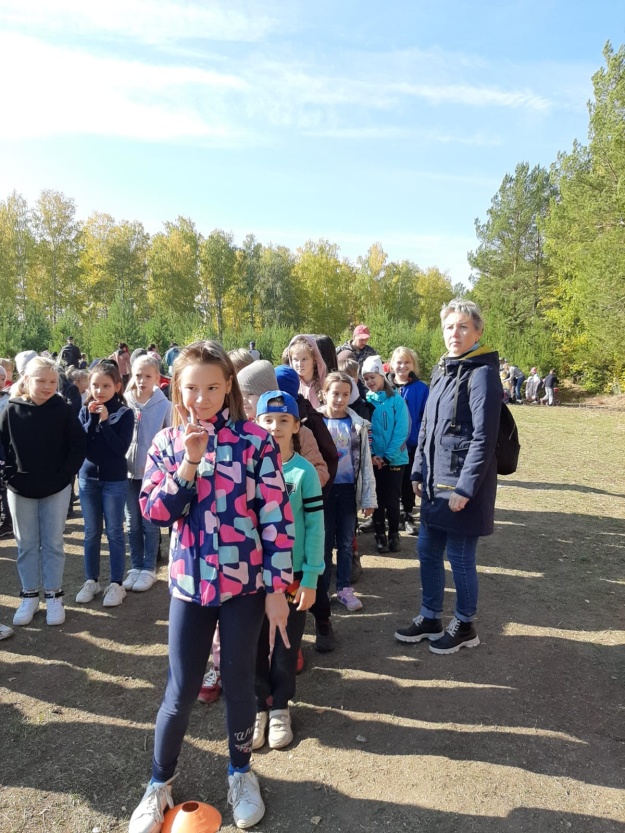 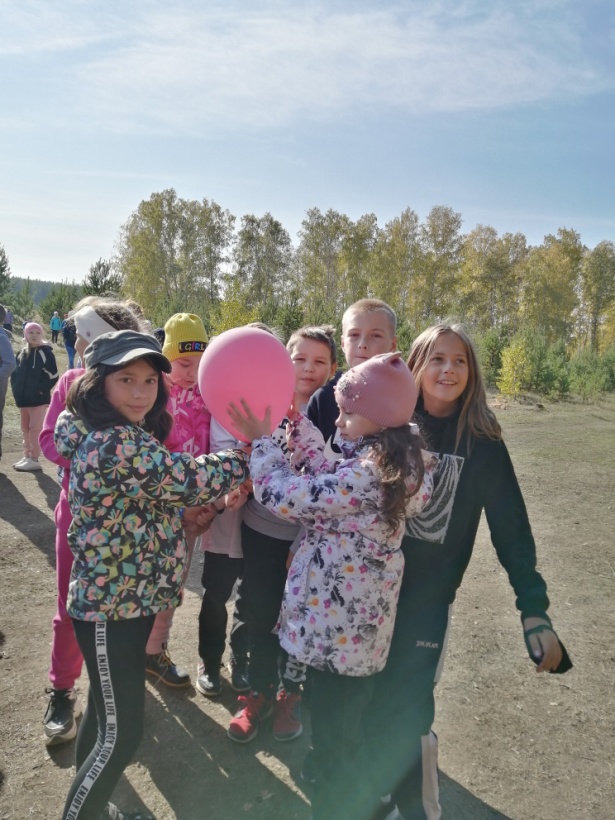 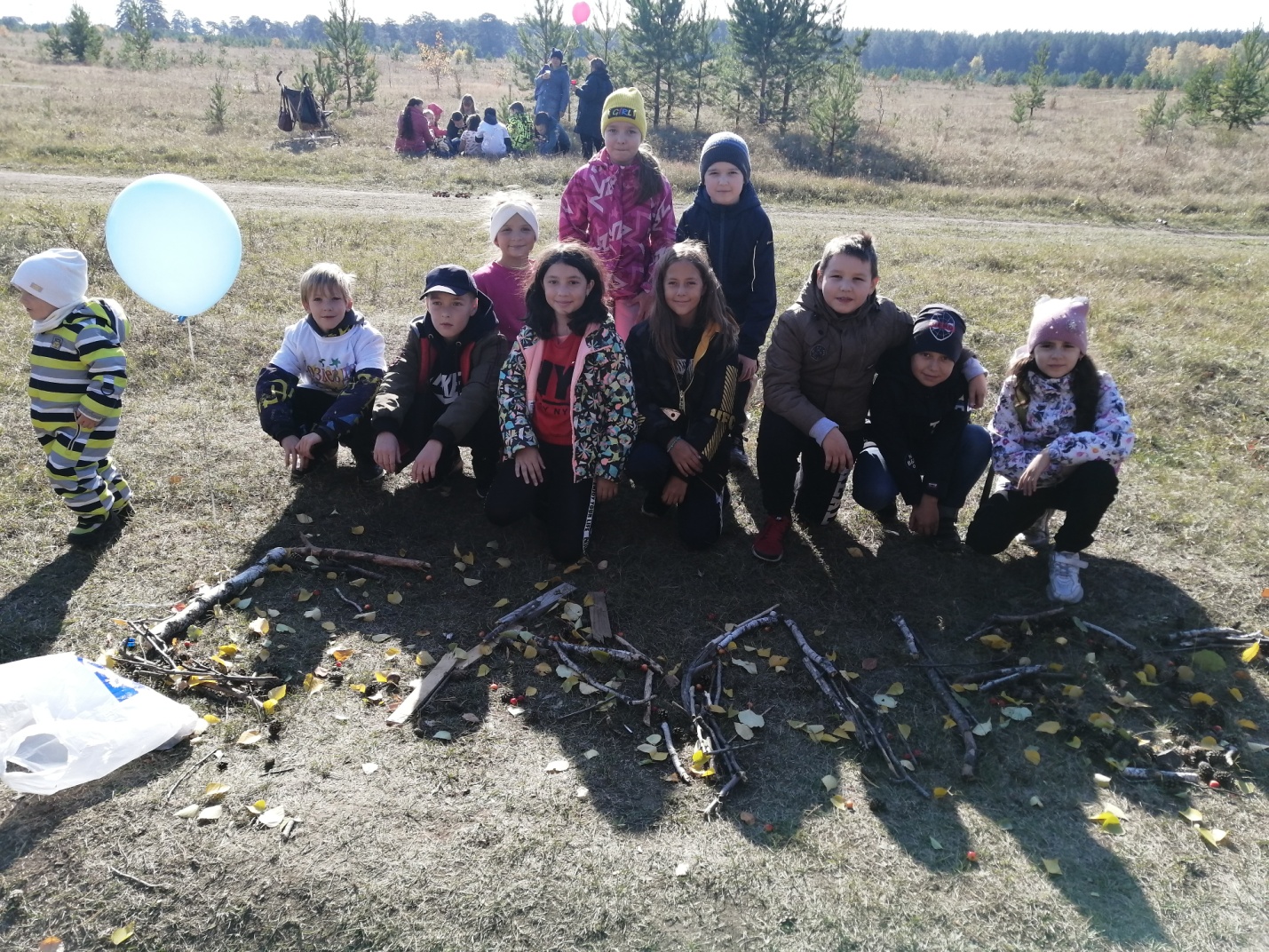 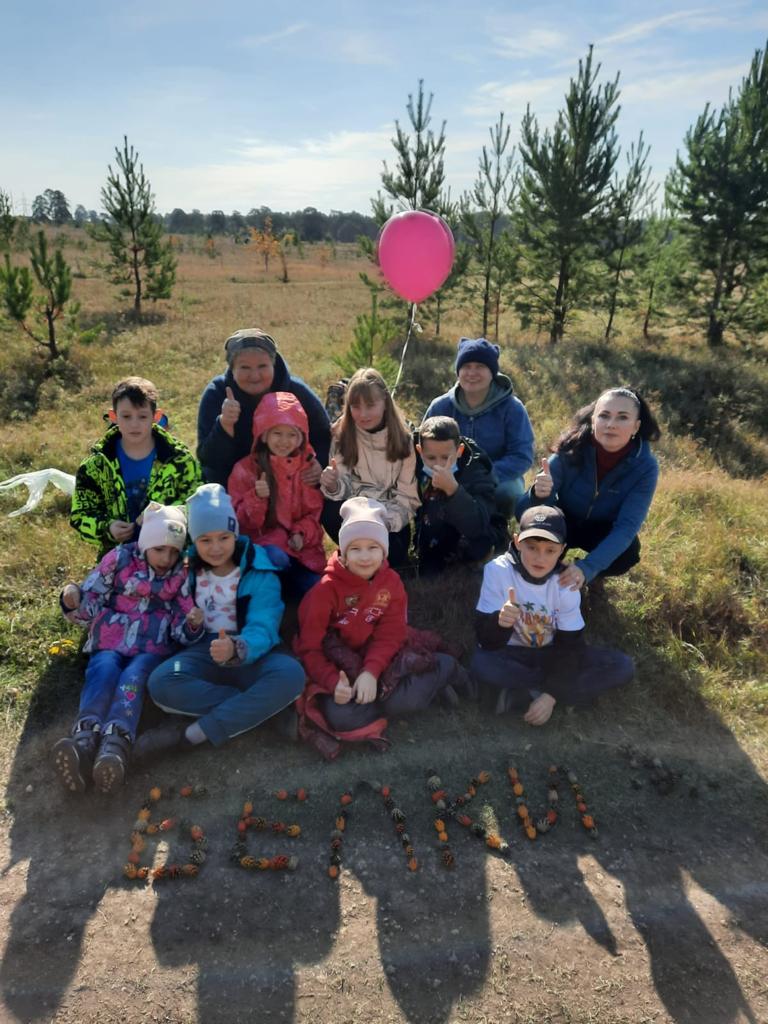 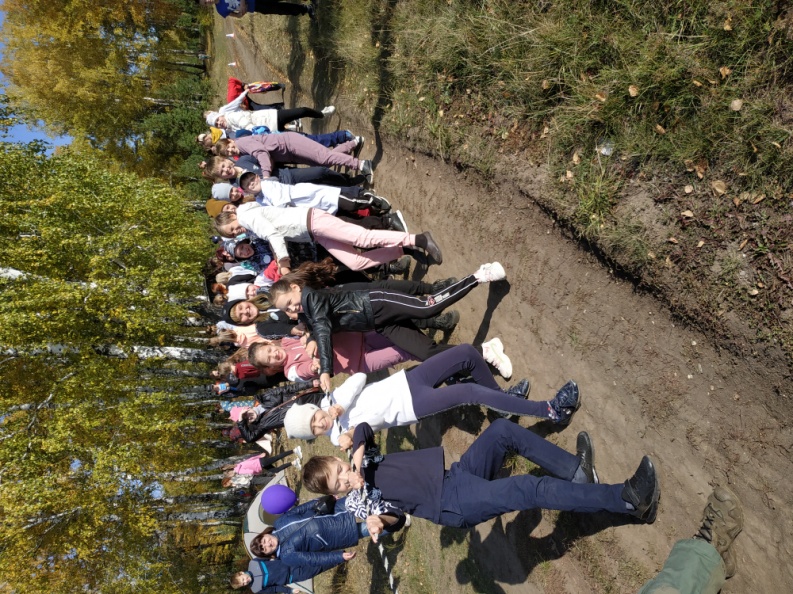 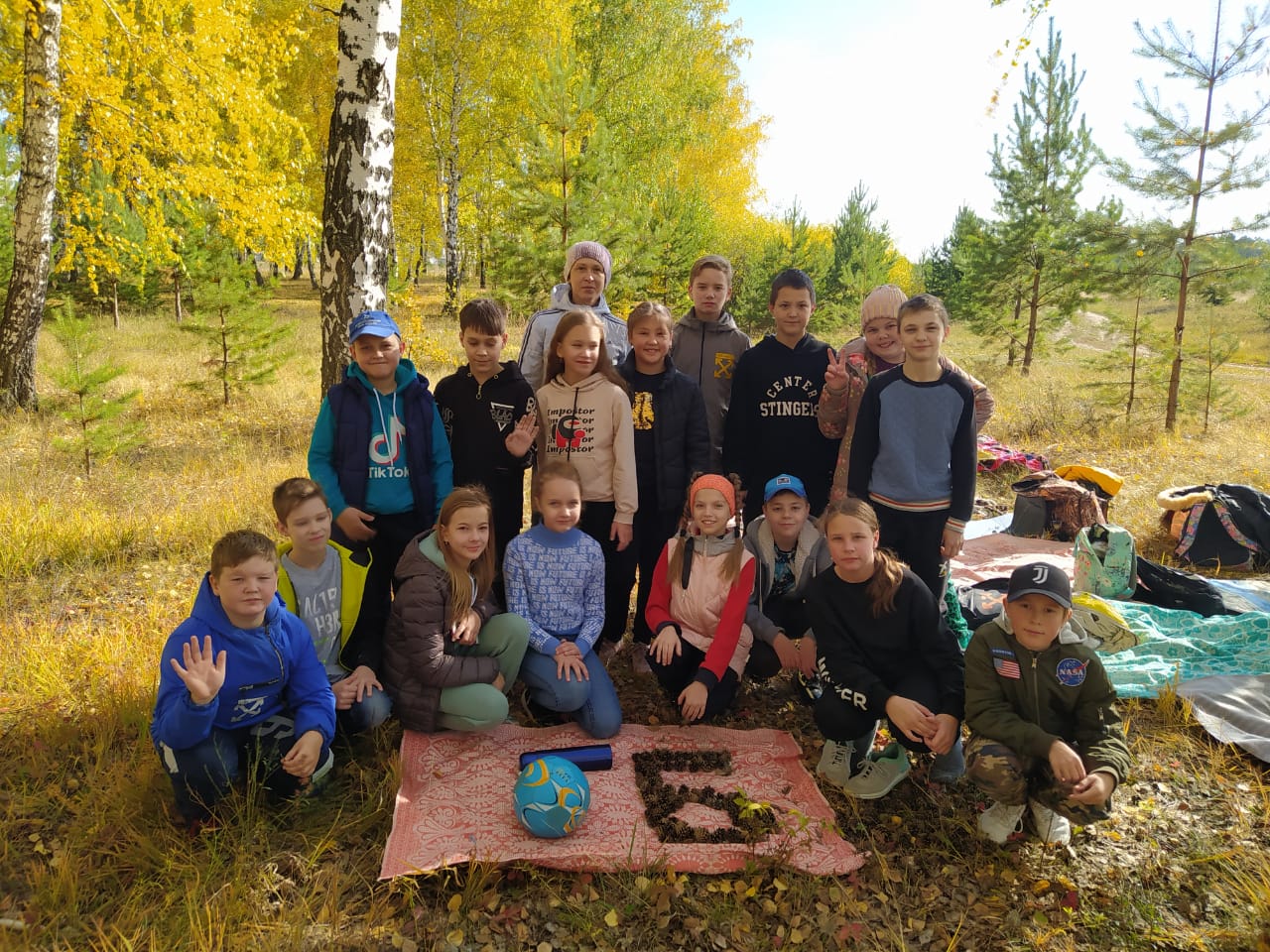 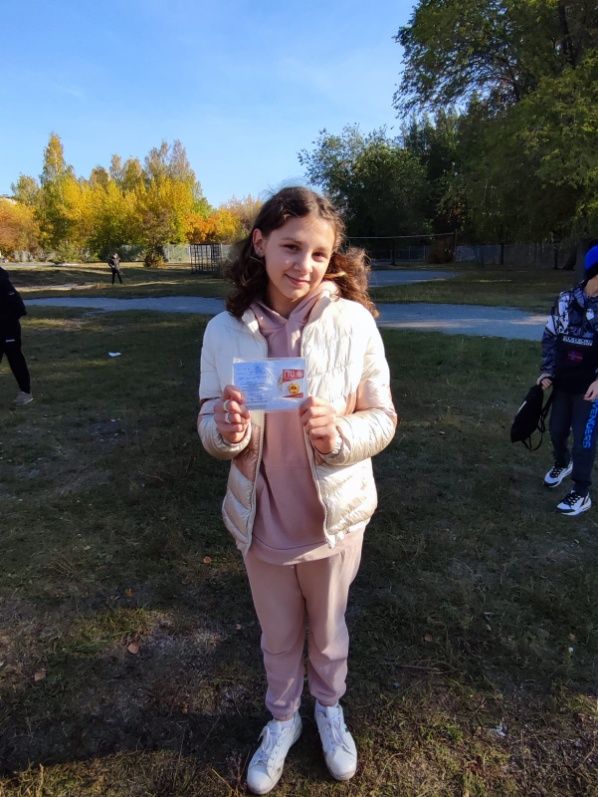 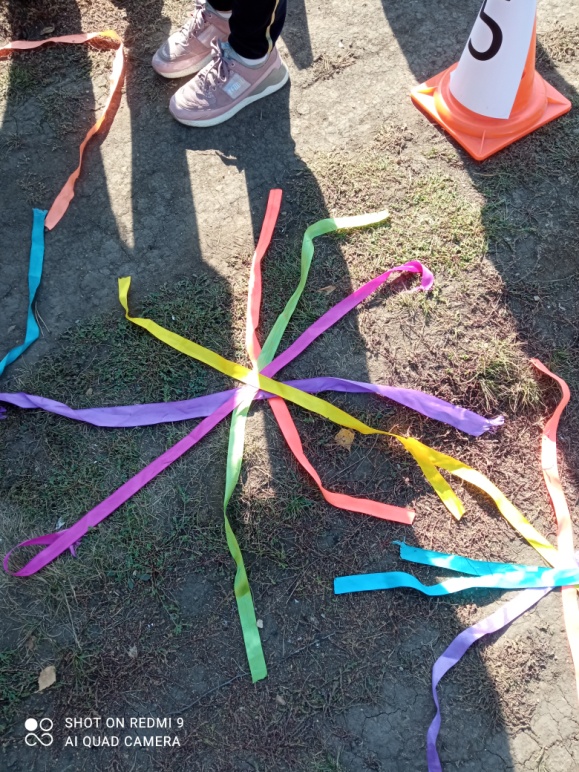 